Verbreitung von Samen und FrüchtenSamen und Früchte werden verbreitet, das heißt, sie werden von der Mutterpflanze weg bewegt, damit die Jungpflanzen nicht untereinander oder mit der Mutterpflanze in Konkurrenz treten und damit neue Gebiete besiedelt werden.Verbreitung von Samen und FrüchtenSamen und Früchte werden verbreitet, das heißt, sie werden von der Mutterpflanze weg bewegt, damit die Jungpflanzen nicht untereinander oder mit der Mutterpflanze in Konkurrenz treten und damit neue Gebiete besiedelt werden.Verbreitungdurch den Winddurch TiereKosten für die MutterpflanzeNutzen für die MutterpflanzeBeispiel für Pflanzenarten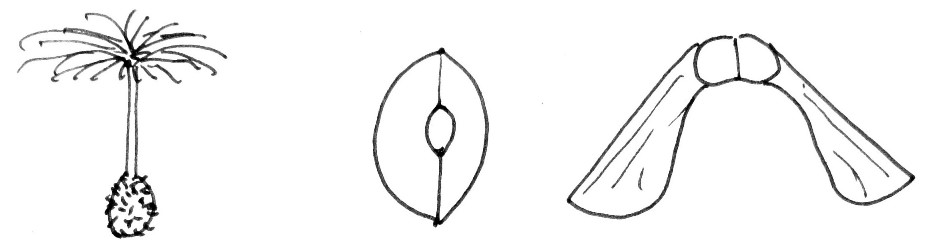 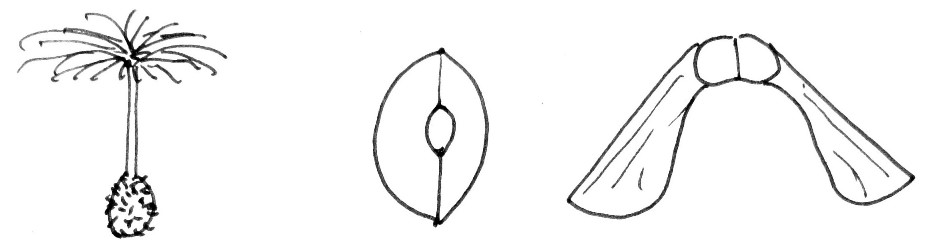 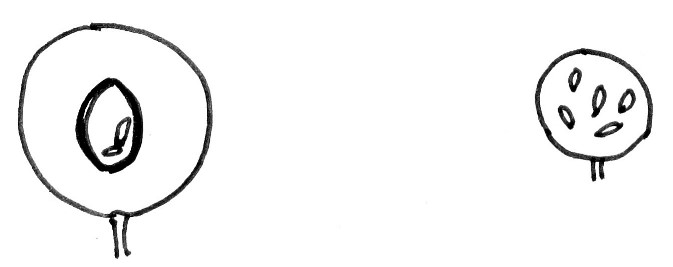 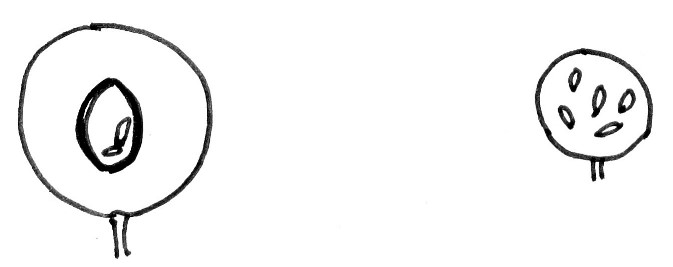 Verbreitungdurch den Winddurch TiereKosten für die MutterpflanzeFlug-Organsehr viele Samen nötig;nur wenn Wind wehtNährstoffe, Duftstoffe und Farbstoffe zum AnlockenNutzen für die Mutterpflanzekeine besonderen Stoffe nötigVerbreitung in alle RichtungenBeispiel für PflanzenartenA  LöwenzahnB  UlmeC  AhornD  KirscheE  Johannisbeere